ПРИЛОЖЕНИЕ 1Технические характеристики комплектующих для металлоткацкого станка марки BD 520 фирмы «JAGER» Назначение	Тканье сеток из драгметаллов и их сплавов.Характеристика комплектующих:2.1. Пластинчатое галево	Геометрические размеры галева согласно чертежу в приложении 1.	Количество 6600 шт.2.2. Бёрдо	Геометрические размеры бёрда представлены в приложении 2.	Количество 1 шт.2.3. Ремизная рама	Ремизные рамы производства фирмы «DERIX» для металлоткацкого станка марки BD 520 фирмы «JAGER».	Общий вид ремизных рам в количестве 4 шт представлен на фотографии в приложении 3.	Количество 4 шт.Контактное лицо:Хаматов Данил ДанисовичИнженер-технологТел. 8 (343) 311-46-57Email: d.khamatov@ezocm.ruПриложение 1Чертеж пластинчатого галева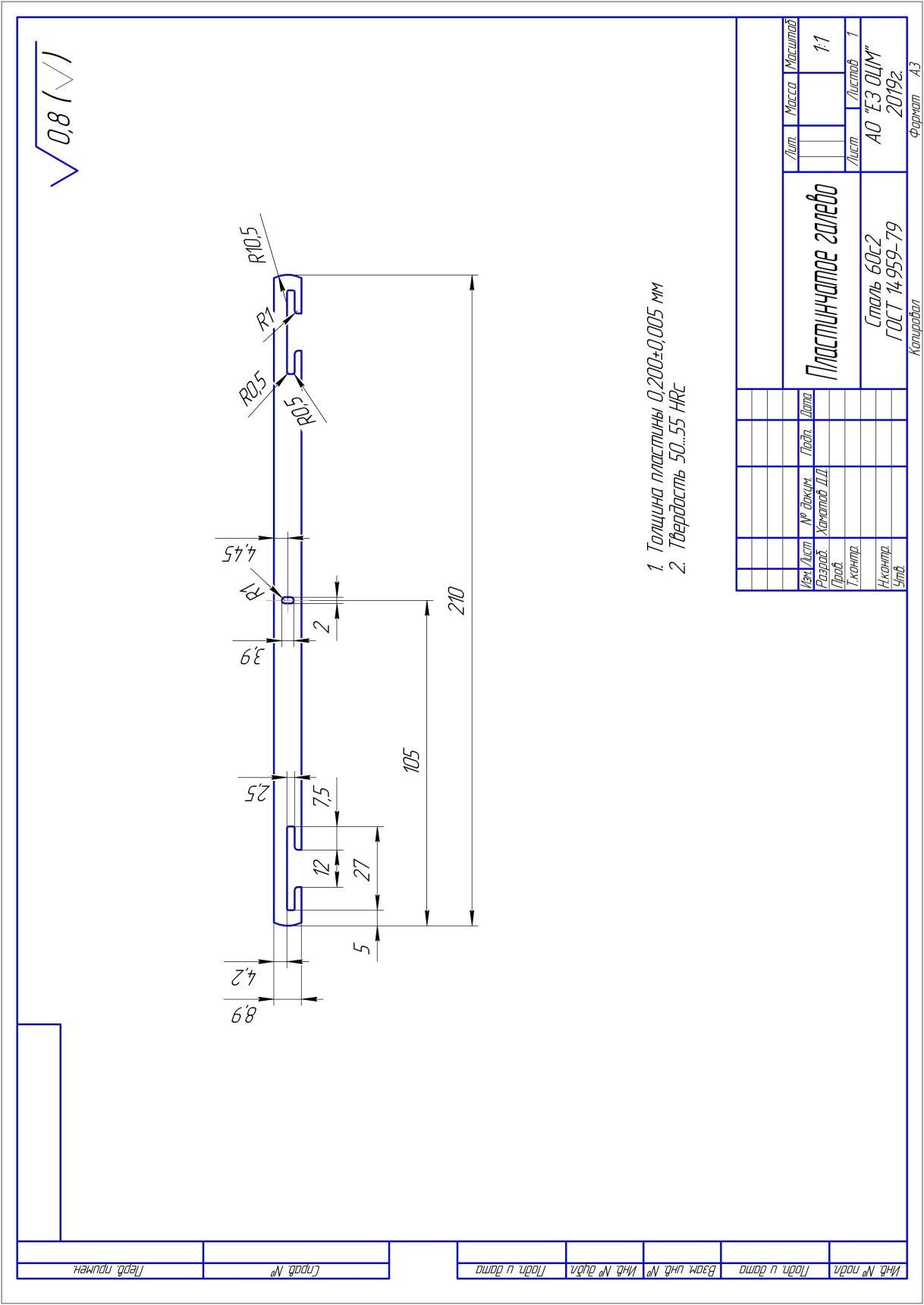 Приложение 2Геометрические размеры бёрдаЗуб бёрда и крепежный профиль в поперечном сечении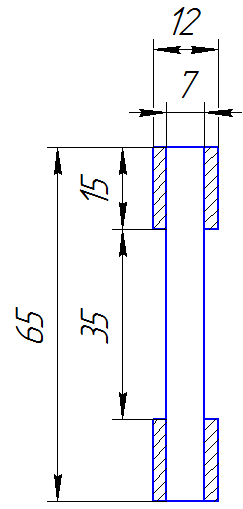 Приложение 3Фотография общего вида ремизных рам производства фирмы «DERIX»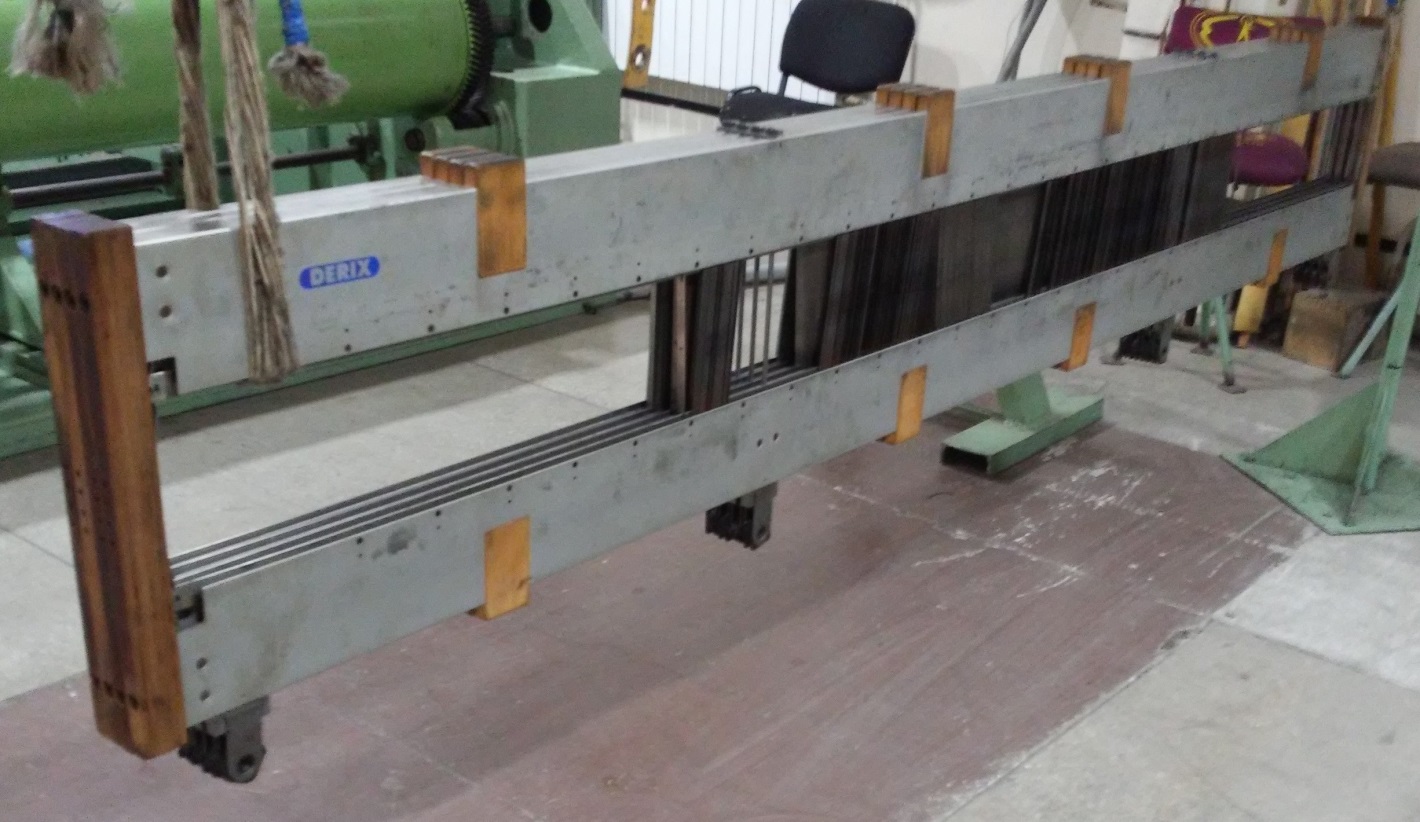 Чертеж общего вида ремизной рамы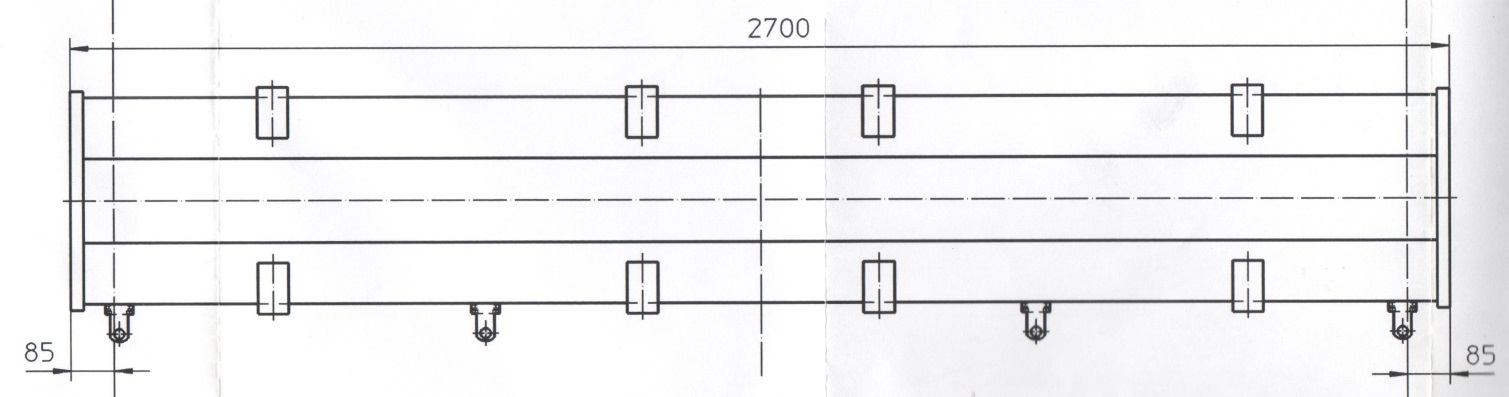 ХарактеристикаВеличинаКоличество нитей, см-132,5Длина рабочей части, мм2530Габаритная длина, мм2540Высота рабочей части, мм35Габаритная высота, мм65Шаг бёрда, мм0,3076Ширина зуба, мм7Толщина зуба, мм0,16Величина прохода, мм0,1476